Publicado en  el 05/01/2017 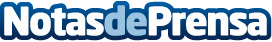 2017, un nuevo año para el marketing digitalSu papel ha evolucionado y lo seguirá haciendo al mismo ritmo que cambia el comportamiento de los clientes/usuarios en este medioDatos de contacto:Nota de prensa publicada en: https://www.notasdeprensa.es/2017-un-nuevo-ano-para-el-marketing-digital Categorias: Marketing http://www.notasdeprensa.es